ПОСТАНОВЛЕНИЕ                                                                 JÖПот  «  14   »   июля   2015г.  №   18_с. ОртолыкОб обеспечении доступа к образуемому участкуВ соответствии с пунктом 63 Приказа Минэкономразвития Российской Федерации от 24.11.2008г. № 412 «Об утверждении формы межевого плана и требований к его подготовке, примерной формы извещения о проведении собрания о согласовании местоположения земельного участка» и рассмотрев представленные материалы по формированию границ земельного участка сельская администрация Ортолыкского сельского поселения Кош-Агаского района Республики Алтай постановляет:Доступ к образуемому земельному участку 04:10:020201:949:ЗУ1 обеспечить посредством земельного участка с кадастровым номером 04:10:020201:949 входящий у состав единого землепользования 04:10:000000:23Контроль за исполнения данного постановления оставляю за собой.Глава сельской администрации  Ортолыкского сельского поселения                                         А.К.Яданов РЕСПУБЛИКА АЛТАЙМУНИЦИПАЛЬНОЕ ОБРАЗОВАНИЕКОШ-АГАЧСКИЙ РАЙОНОРТОЛЫКСКАЯ СЕЛЬСКАЯАДМИНИСТРАЦИЯ649770, с.Ортолык ул. Чуйская, 1тел. 28-3-32, Ortolyksp@mail.ru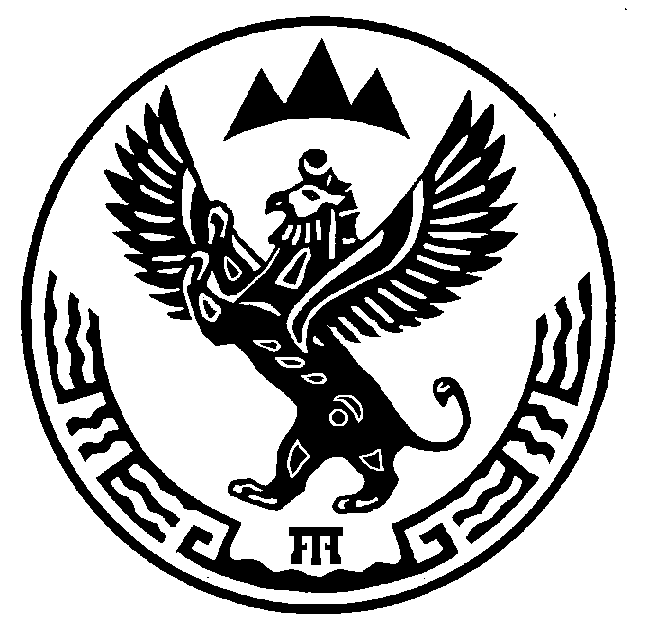 АЛТАЙ РЕСПУБЛИКАМУНИЦИПАЛ ТÖЗÖЛМÖКОШ-АГАШ  АЙМАКОРТОЛЫК JУРТ JЕЕЗЕЗИНИНАДМИНИСТРАЦИЯЗЫ649770, Ортолык j. Чуйская ором, 1 тел. 28-3-32, Ortolyksp@mail.ru